О внесении изменений в План деятельности Управления Роскомнадзора по Пензенской области в 2020 году	В связи с прекращением действия регистрации средства массовой информации газеты «Горожанин Пенза» (ПИ № ТУ 58 - 00244 от 25.05.2015) по решению учредителя от 30.04.2020, п р и к а з ы в а ю:1. Исключить из Плана деятельности Управления Федеральной службы по надзору в сфере связи, информационных технологий и массовых коммуникаций по Пензенской области (далее - Управления) в 2020 году мероприятие систематического наблюдения в отношении газеты «Горожанин Пенза».   2. Специалисту-эксперту ОМК – Пегову В.О. обеспечить внесение изменений в электронную версию Плана деятельности Управления в 2020 году в ЕИС Роскомнадзора и размещение на Интернет-странице Управления информации об изменении плана не позднее 30.06.2020.3. Контроль за исполнением настоящего приказа оставляю за собой.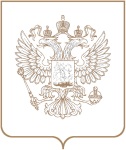 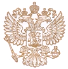 РОСКОМНАДЗОРУПРАВЛЕНИЕ ФЕДЕРАЛЬНОЙ СЛУЖБЫ ПО НАДЗОРУ В СФЕРЕ СВЯЗИ, ИНФОРМАЦИОННЫХ ТЕХНОЛОГИЙ И МАССОВЫХ КОММУНИКАЦИЙ ПО ПЕНЗЕНСКОЙ ОБЛАСТИПРИКАЗРОСКОМНАДЗОРУПРАВЛЕНИЕ ФЕДЕРАЛЬНОЙ СЛУЖБЫ ПО НАДЗОРУ В СФЕРЕ СВЯЗИ, ИНФОРМАЦИОННЫХ ТЕХНОЛОГИЙ И МАССОВЫХ КОММУНИКАЦИЙ ПО ПЕНЗЕНСКОЙ ОБЛАСТИПРИКАЗРОСКОМНАДЗОРУПРАВЛЕНИЕ ФЕДЕРАЛЬНОЙ СЛУЖБЫ ПО НАДЗОРУ В СФЕРЕ СВЯЗИ, ИНФОРМАЦИОННЫХ ТЕХНОЛОГИЙ И МАССОВЫХ КОММУНИКАЦИЙ ПО ПЕНЗЕНСКОЙ ОБЛАСТИПРИКАЗ25.06.2020№61-ндПензаИО РуководителяН.И. Чечетина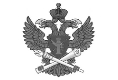 Документ подписан электронной подписью в системе электронного документооборота РоскомнадзораСВЕДЕНИЯ О СЕРТИФИКАТЕ ЭПСВЕДЕНИЯ О СЕРТИФИКАТЕ ЭПСертификат1d5e0ead0624d500000000329920003ВладелецЧечетина Наталья ИгоревнаДействителенс 11.02.2020 по 11.02.2021